Dječji vrtić «Dječja igra»A.Blaža Jurišića 9Tel: 01/ 2915 334 (Dubrava)01/ 3872 259 (Vrbani)e‐mail: info@djecja-igra.hrIME IPREZIME DJETETA:	SPOL:  M  ŽDan, mjesec i godina rođenja:		OIB:		 Državljanstvo:	Mjesto rođenja: 		                                                                                      Adresa stanovanja:  			IMEI PREZIME MAJKE:		Samohrani roditelj?  DA  NEDan, mjesec i godina rođenja:			OIB:		 Državljanstvo:		Mjesto rođenja: 		  Adresa (prijavljeno prebivalište):  			  Kontakt (mobitel i e-mail): 				                                                                                                                                                                        Zaposlena:   DA     NE	Naziv i adresa poslodavca:  			 Zanimanje i stručna sprema:	Radno vrijeme:  	IME I PREZIME OCA:		Samohrani roditelj?  DA  NEDan, mjesec i godina rođenja:			OIB:			 Državljanstvo:		Mjesto rođenja: 		  Adresa (prijavljeno prebivalište):  				  Kontakt (mobitel i e-mail): 					                                                                                                                                                                          Zaposlen:   DA     NE	Naziv i adresa poslodavca:  				  Zanimanje i stručna sprema:				Radno vrijeme:  		Ime i godina rođenja vaše ostale djece, odgojno-obrazovna ustanova koju polaze: 	rođen-a	polazi 	 	rođen-a	polazi 	 	rođen-a	polazi 	 	rođen-a	polazi 	Razvojni status djeteta:  uredna razvojna linija  dijete s teškoćama u razvoju:  	Naziv dječjeg vrtića u Gradu Zagrebu u koji je dijete ranije bilo upisano: 	Izvod iz matice rođenih za dijete ili rodni list - preslikaPotvrda o prebivalištu izdana od MUP-a, Matična 4 (ulaz iz Petrinjske) - originalPotvrda liječnika-pedijatra da je dijete zdravo, te može pohađati vrtić - originalPreslika osobne iskaznice roditeljaPotvrda o zaposlenju roditeljaDokazi o članovima zajedničkog kućanstva:	Izjava roditelja o članovima zajedničkog kućanstva (zajedničko kućanstvo čine bračni drugovi, djeca i drugi srodnici koji zajedno žive, privređuju, odnosno ostvaruju prihode na drugi način i troše ih zajedno)	Dokazi o prebivalištu djeteta i ostalih članova zajedničkog kućanstva	Dokazi o ostvarenom prihodu svih članova zajedničkog kućanstva u razdoblju od 01.01. do 31.12. prethodne godine umanjenom za iznos poreza i prireza: Potvrde poslodavaca i drugih isplatitelja prihoda o visini plaće, naknade plaće i drugog dohotka za svakog člana zajedničkog kućanstva koji je zaposlen ili samostalno obavlja djelatnost ili je ostvario drugi prihod (mirovina, naknada za bolovanje, rodiljne i roditeljske potpore, naknada za nezaposlene, naknada po ugovoru o djelu, drugi prihodi koji podliježu oporezivanju sukladno Zakonu o porezu na dohodak)DATUM PREDAJE ZAHTJEVA	POTPIS RODITELJA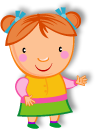 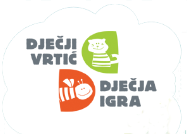 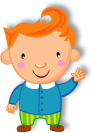 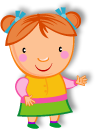 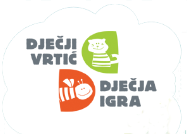 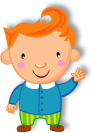 